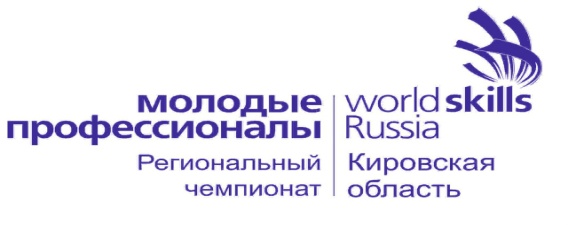 Список  участников 2 Регионального чемпионата«Молодые профессионалы  (WorldSkills Russia)по компетенции «Сварочные технологии»г. Киров 13-17 февраля 2017Список экспертов 2 Регионального чемпионата«Молодын профессионалы» (WorldSkills Russia)по компетенции «Сварочные технологии»г. Киров с 13-17 февраля 2017№п/пФ.И.ОГод рожденияОбразовательная организация1Рябинин Никита Михайлович18.03.1997КОГПОБУ Вятско-Полянский механический техникум2Пономарев Алексей Викторович04.01.1999 КОГПОБУ Вятско-Полянский механический техникум3Сысолятин Сергей Михайлович03.01.1998 КОГПОАУ «Вятский  торгово-промышленный техникум»4Мохов Роман Сергеевич06.10.1999.КОГПОБУ «Вятский автомобильно-промышленный колледж»5Почтарь Владимир Игоревич12.06.1997КОГПОАУ «Колледж промышленности и автомобильного сервиса»6Гусев Павел Александрович05.03.1998КОГПОАУ «Техникум промышленности и народных промыслов  г. Советска»7ГайфутдиновНаиль Альбертович13.12.1997КОГПОАУ «Сосновский судостроительный техникум»8Пономарев Алексей Павлович22.02.1997КОГПОАУ «Вятский электромашиностроительный техникум9Пескишев Олег Евгеньевич18.04.1996КОГПОАУ «Вятский электромашиностроительный техникум10Сманов Тимур Ербековичг.Санк-Петербург№п/пФ.И.ОГод рожденияОбразовательная организацияСолоницына Вера Станиславовна14.04.1972КОГПОБУ Вятско-Полянский механический техникумПушкарев Александр Анатольевич08.10.1989 КОГПОБУ Вятско-Полянский механический техникум»Маликов Сергей Николаевич23.10.1966 КОГПОАУ «Вятский  торгово-промышленный техникум»Голомидов Евгений Иванович17.11.1958КОГПОБУ «Вятский автомобильно-промышленный колледж»         5.Ташлыков Вадим Анатольевич29.12.1957КОГПОАУ «Колледж промышленности и автомобильного сервиса»Двоеглазов Владимир Федорович15.07.1962КОГПОАУ «Техникум промышленности и народных промыслов  г. Советска»СтепановОлег Романович27.12.1964ОАО «Сосновский судостроительный завод»КопосоваИрина Геннадьевна28.09.1962КОГПОАУ «Вятский электромашиностроительный техникумРусакова Валентина Ивановна30.07.1963КОГПОАУ «Вятский электромашиностроительный техникумПоляковСергей Николаевич13.11.1971КОГПОАУ «Вятский электромашиностроительный техникумПермяков Владимир Валерьевич17.10.1990КОГПОАУ «Вятский электромашиностроительный техникумРохин Виталий Евгеньевич22.05.1984АО «Кировское машиностроительное предприятие»КладовщиковСергей Викторовичг.Санк-Петербург